Date: Wednesday, June 9, 2021
2:00 pm - 4:00 pmLocation: 121 East 7th Place, St. Paul MN 55101Meeting conducted via TeamsMOTION 008: Approve AgendaMotion to approve agenda by Christy Caez Claudio, and seconded by Quinn Nystrom, motion unanimously passed by roll call vote, with 12 in favor and two members absent.Total: Affirm – 12, 2 AbsentMOTION 009: Approval of MinutesMotion to approve April 14, 2021 meeting minutes by Myrna Peterson, and seconded by Dawn Bly, motion unanimously passed by roll call vote, with 12 in favor and two members absent.Total: Affirm – 10, 2 AbsentMOTION 010: Council Member Business - Policy GovernanceMotion to approve Dawn Bly made a motion to accept/approve this set of policies with policies 1.5.1 and 1.6.2 reviewed in the next few months, motion seconded by Leigh Lake. (CM-Governance Process Policies Quadrant.doc) 11 of 14 members present motion passed 11/14Total: Affirm – 11, 3 AbsentMOTION 011: Council member Business, Committee appointmentsMotion to approve made Myrna Peterson/ dawn Bly a motion to accept/approve this set of policies, with policies 2.3.6 updated reviewed in the next few months. (CM-Council ED Delegation Policies Quadrant.doc) 12 of 14 members present motion passed 12/14Total: Affirm – 12, 2 AbsentNameVoteNikki VillavicencioAffirmMyrna PetersonAffirmJen FoleyAffirmDawn BlyAffirmDave JohnsonAffirmChristy Caez ClaudioAffirmHope JohnsonAffirmAndy ChristensenAffirmQuinn NystromAffirm (out from 1:29 pm to 1:43 pm) Muzamil IbrahimAffirm (out at 1:53 pm)Trent DilksAffirmLeigh LakeAffirmTed StampAbsent (joined at 1:15 pm)John FechterAbsentNameVoteNikki VillavicencioAffirmMyrna PetersonAffirmJen FoleyAffirmDawn BlyAffirmDave JohnsonAffirmChristy Caez ClaudioAffirmHope JohnsonAffirmAndy ChristensenAffirmQuinn NystromAffirm (out from 1:29 pm to 1:43 pm) Muzamil IbrahimAffirm (out at 1:53 pm)Trent DilksAffirmLeigh LakeAffirmTed StampAbsent (joined at 1:15 pm)John FechterAbsentNameVoteNikki VillavicencioAffirmMyrna PetersonAffirmJen FoleyAffirmDawn BlyAffirmDave JohnsonAffirmChristy Caez ClaudioAffirmHope JohnsonAffirmAndy ChristensenAffirmQuinn NystromAbsent (out from 1:29 pm to 1:43 pm) Muzamil IbrahimAbsent (out at 1:53 pm)Trent DilksAffirmLeigh LakeAffirmTed StampAffirm (joined at 1:15 pm)John FechterAbsentNameVoteNikki VillavicencioAffirmMyrna PetersonAffirmJen FoleyAffirmDawn BlyAffirmDave JohnsonAffirmChristy Caez ClaudioAffirmHope JohnsonAffirmAndy ChristensenAffirmQuinn NystromAffirm (out from 1:29 pm to 1:43 pm) Muzamil IbrahimAbsent (out at 1:53 pm)Trent DilksAffirmLeigh LakeAffirmTed StampAffirm (joined at 1:15 pm)John FechterAbsent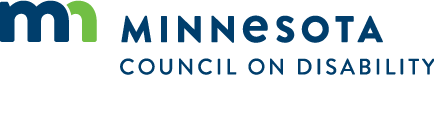 